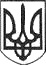 РЕШЕТИЛІВСЬКА МІСЬКА РАДАПОЛТАВСЬКОЇ ОБЛАСТІВИКОНАВЧИЙ КОМІТЕТРІШЕННЯКеруючись ст. 31 Закону України від 21.05.1997 № 280/97 „Про місцеве самоврядування в Україні” із змінами, ст. ст. 31, 34, Закону України вiд 17.02.2011 № 3038-VI  „Про регулювання містобудівної діяльності” із змінами, Постановою Кабінету Міністрів України від 11.05.2011 р. № 560 ,,Про затвердження Порядку затвердження проектів будівництва і проведення їх експертизи та визнання такими, що втратили чинність, деяких постанов Кабінету Міністрів України” із змінами, виконавчий комітет Решетилівської міської радиВИРІШИВ:1. Виступити замовником обстеження технічного стану будівлі фельдшерсько - акушерського пункту по вул. Шевченка, 18-А с. Пасічники Решетилівського району Полтавської області.2. Замовлення з обстеження технічного стану будівлі здійснити серед спеціалізованих проектних організацій з врахуванням вимог діючих будівельних норм і правил.Секретар міської ради                                                         О.А. ДядюноваНіколаєнко 2 10 6224 лютого 2020 року    № 41 Про обстеження технічного стану будівлі фельдшерсько-акушерського пункту по вул. Шевченка, 18-А с. Пасічники Решетилівського району Полтавської області